MINUTES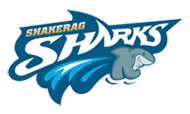 Shakerag Elementary School Governance Council 10/9/2018 | 7:15am | Location Shakerag Elementary SchoolSGC Website: http://shakeragschoolgovcouncil.weebly.com/ SGC MembersRenee Bartley, Community 		Erin Collins, Appointed Staff		Nazeera Dawood, Parent 		Justin Elanjian, ParentJennifer Erikson, Teacher 		Christine Lemerond, Principal		Robert Luskin, Parent 		Brian Olivo, Community Jean Romfo, Appointed Staff		Debbie Wise, Teacher				Notes from the Governance and Flexibility Team* To register for Chair/Vice-Chair or Parliamentarian training visit https://tinyurl.com/sgcofficer * To register for Budget & Finance or Outreach & Communication training visit https://tinyurl.com/sgccommittee  ** For support in planning your committee meetings, see the Committee Action Plans on page 2 & 3*** To inform council members of who their community partners are, SGC chairs and principals will lead the council in completing a survey about current partnerships and their impact. The principal should share information for his/her requirements for community partners in the way of support and alignment to the school's strategic plan. The council should engage in discussion about the efficacy of their current partnerships and capture this information in the survey. Community Partnership Assessments should be completed by October 31st.  To access the Community Partnership Assessment visit https://tinyurl.com/sgcpartners. 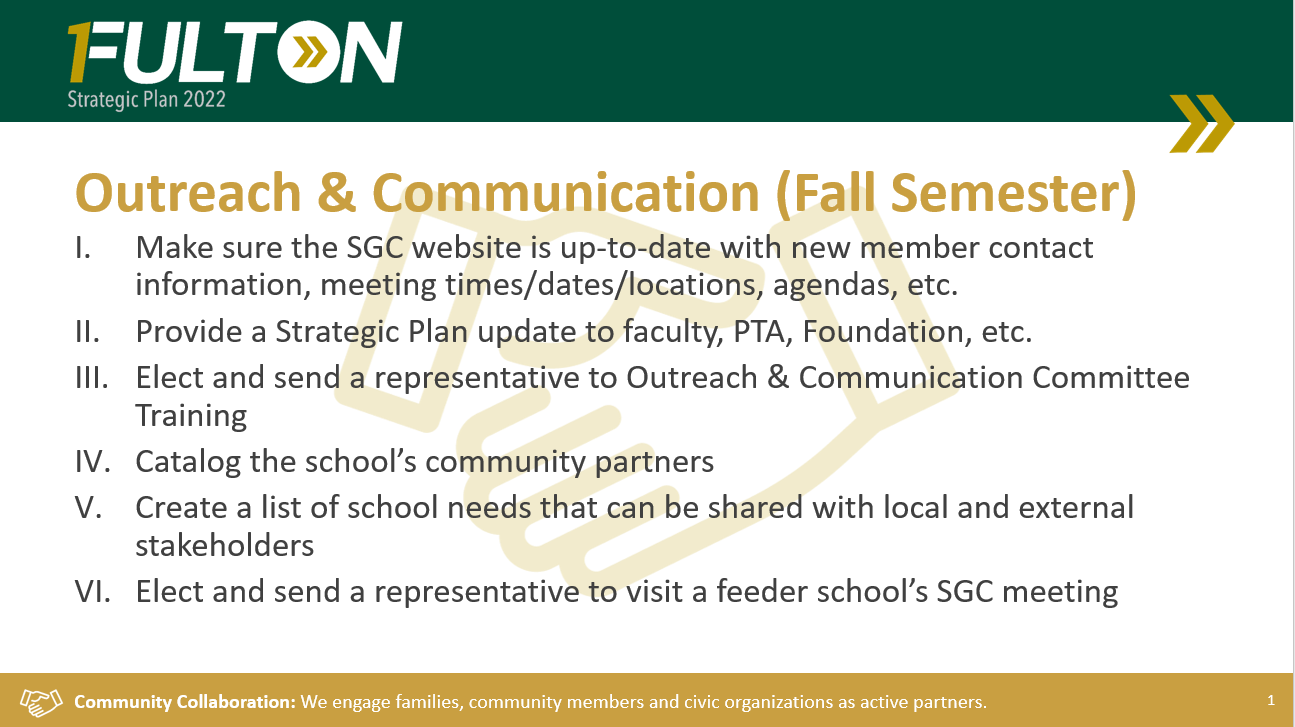 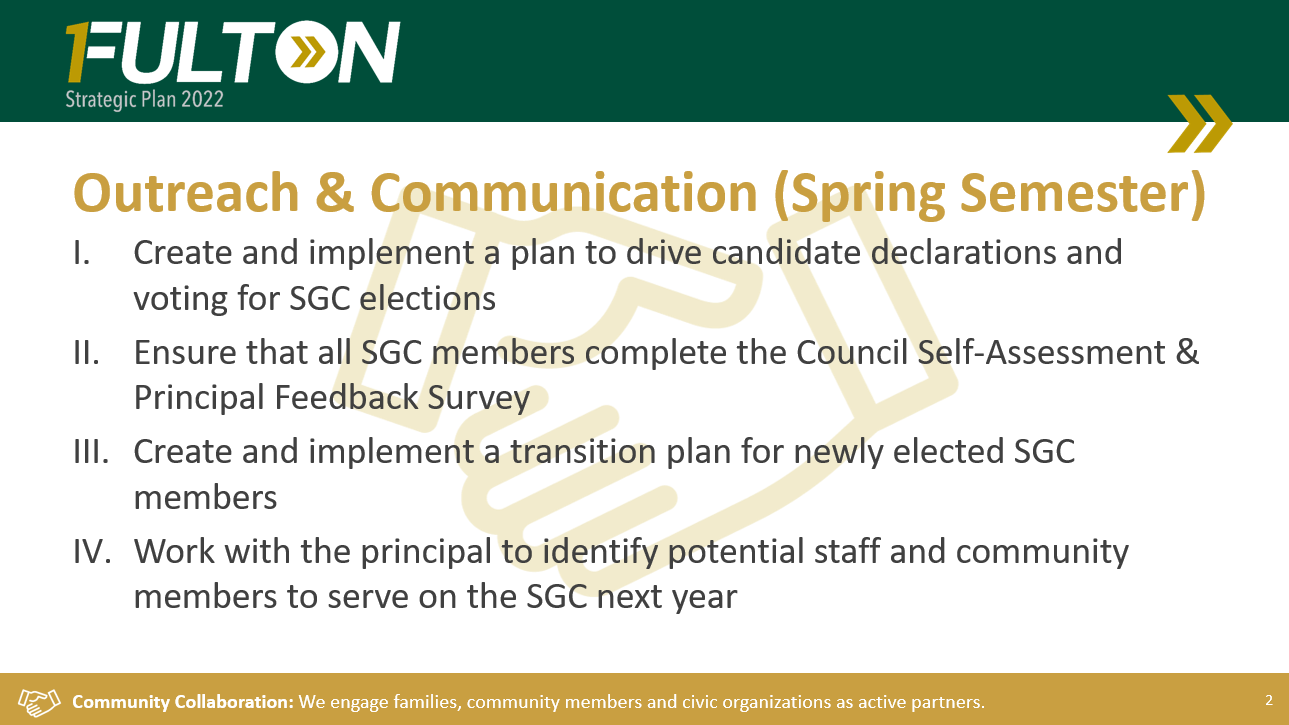 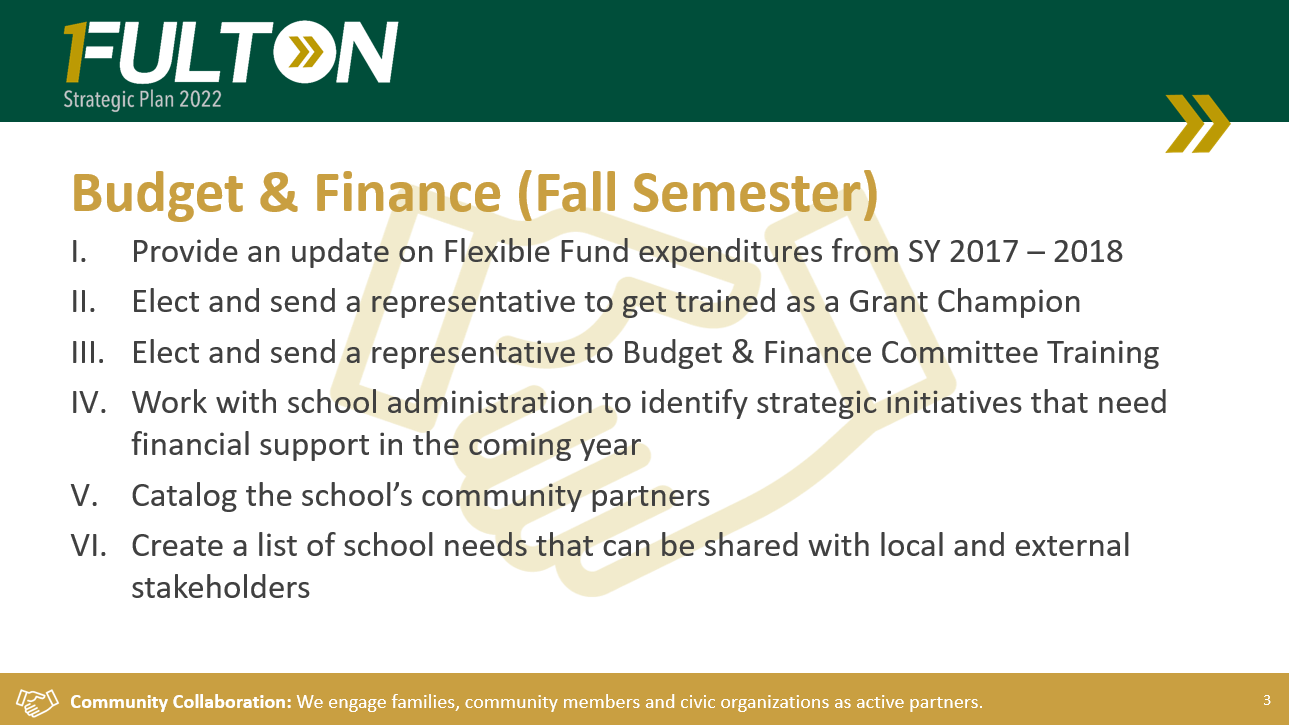 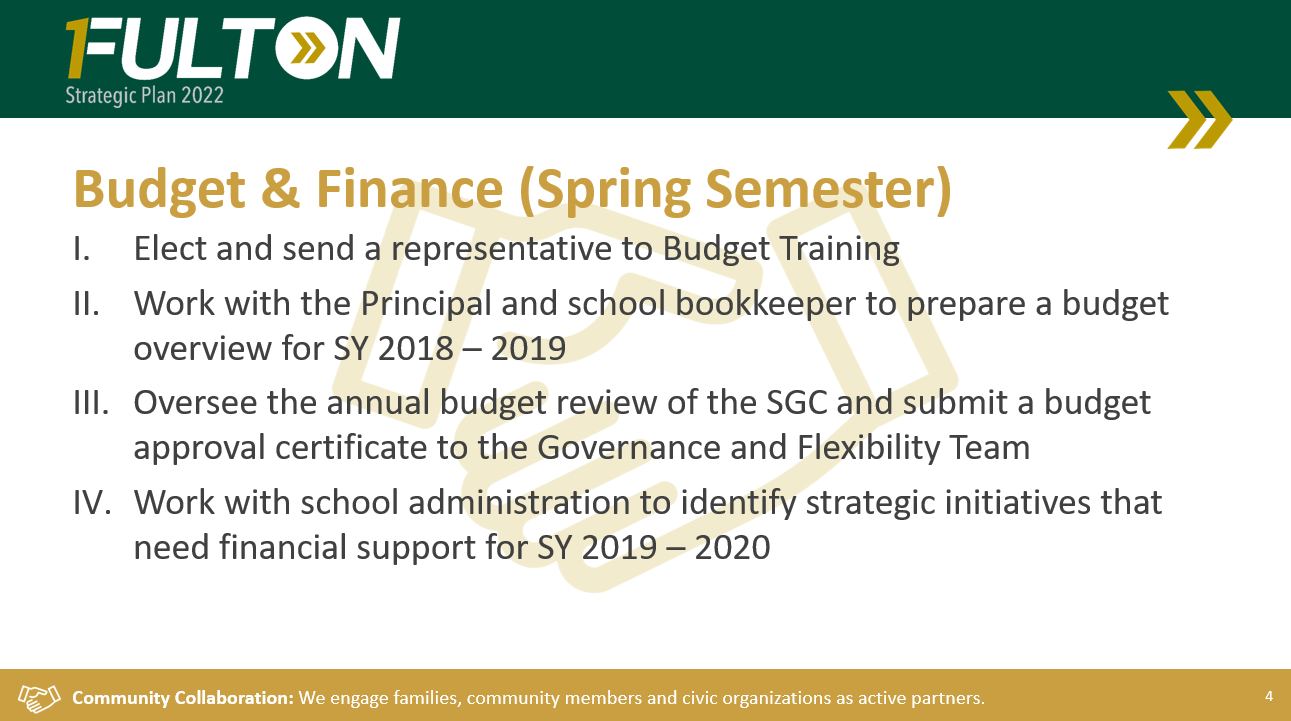 7:15amAction Item: Call to OrderMembers Present:  Jean Romfo, Debbie Wise, Jennifer Erikson, Renee Bartley, Erin Collins, Justin ElanjianMs. Erikson7:16amAction Item: Approve AgendaMotion by WiseSeconded by BartleyMs. Erikson7:17amAction Item: Approve September 11 Meeting MinutesMotion by CollinsSeconded by ElanjianMs. Erikson7:18amDiscussion Item: Public Comment (If any) – No public commentsMs. Erikson7:20amInformational Item: Principal’s UpdateBlue Ribbon Recognition – Mrs. Lemerond shared this is a well-deserved recognition for the entire community.  Blue Bell Ice Cream has stepped forward to sponsor a celebration.  Mrs. Lemerond7:25amDiscussion Item: Cross-Council Debrief Council Score Card – Nazeera attended on behalf of our council.  Since she was unable to attend this meeting, we will move this item to our next agenda.  Ms. Dawood7:35am7:50amDiscussion Item: Strategic Plan UpdateMonitoring Tool – We will discuss further at our next meeting.  Community Collaboration Database – this is an area the Council should look at.  Most of our business partners use us as a marketing tool (flyers sent home to parents).  We would like to develop a digital library/data base to direct business partners to input contact information.  The Foundation will have a hand in this as they want to be more than a funding partner.  They would like to sponsor a Career Day in the spring.  Fourth and Fifth graders will attend this year.Social Emotional Learning (SEL) – this is another area the Council should look at.  Christine shared she is working with Jean Romfo on this.  Some ideas are Responsive Classroom, Inner Explorer, and Restorative Practices.  Jennifer shared she feels we need to decide what works best for the Shakerag students.  Christine stated the biggest decision is whether to fund the Leader in Me program.  There is a survey being developed by PBIS for staff, parents, and students to gather opinions on this.  Jean and Jennifer both feel an area of focus should be service in the community for students to see how their time and work are impacting others.  Renee asked if there was honest feedback on the Leader in Me program and its benefit versus the cost.  It was agreed that whatever is chosen, all involved should speak the same language and it doesn’t need to be a purchased program.  The results of the survey will be shared at a future meeting.Opportunities to work together with PTO and FoundationProposed PTO/Foundation/SGC Cross Committee Meeting Date (Thursday, November 15 @ 7:15) – The Council meets the Tuesday before this date.  Renee and Justin volunteered to attend.  Questions recommended for this meeting:  Next steps for Career Day?  What is the rest of the Community Partnership initiatives besides Career Day?  Do all committees have the same version of success?  Which committee is connecting with which business partners?  Can we develop a Mentor program?  More questions can be added at the next council meeting.Mrs. Lemerond & Ms. DawoodMrs. Lemerond8:00amDiscussion Item: Officer & Committee Trainings*Discussion Item: Schedule Committee Meetings**Mrs. Lemerond8:05am8:10amDiscussion Item: Community Partnership Assessment*** -  Christine has compiled the information on our business partners.  She will take what has already been done and submit it.Requests for Flexibility – Christine asked for questions and/or concerns regarding the proposal for Class Size Waiver for Advanced Studies Lab.  The district will let us know more details on RFF Release Day renewals at a later date.  The committee was in agreement to submit as written.  We hope to have feedback before the November meeting.  Renee made a motion to submit and Jean seconded to submit as is.Mrs. LemerondMrs. Lemerond8:15amAction Item: Meeting AdjournmentMotion by CollinsSeconded by BartleyMrs. Erikson